 From the Desk of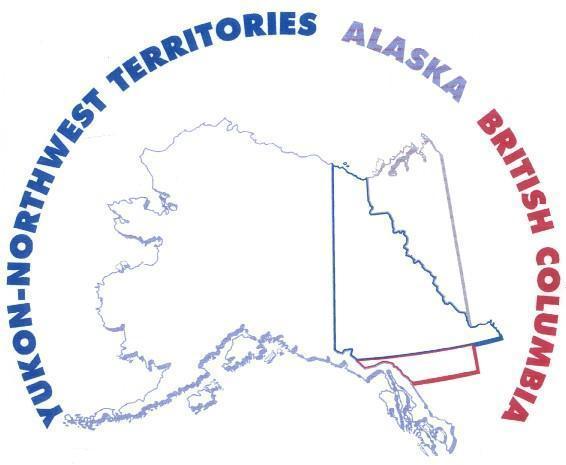 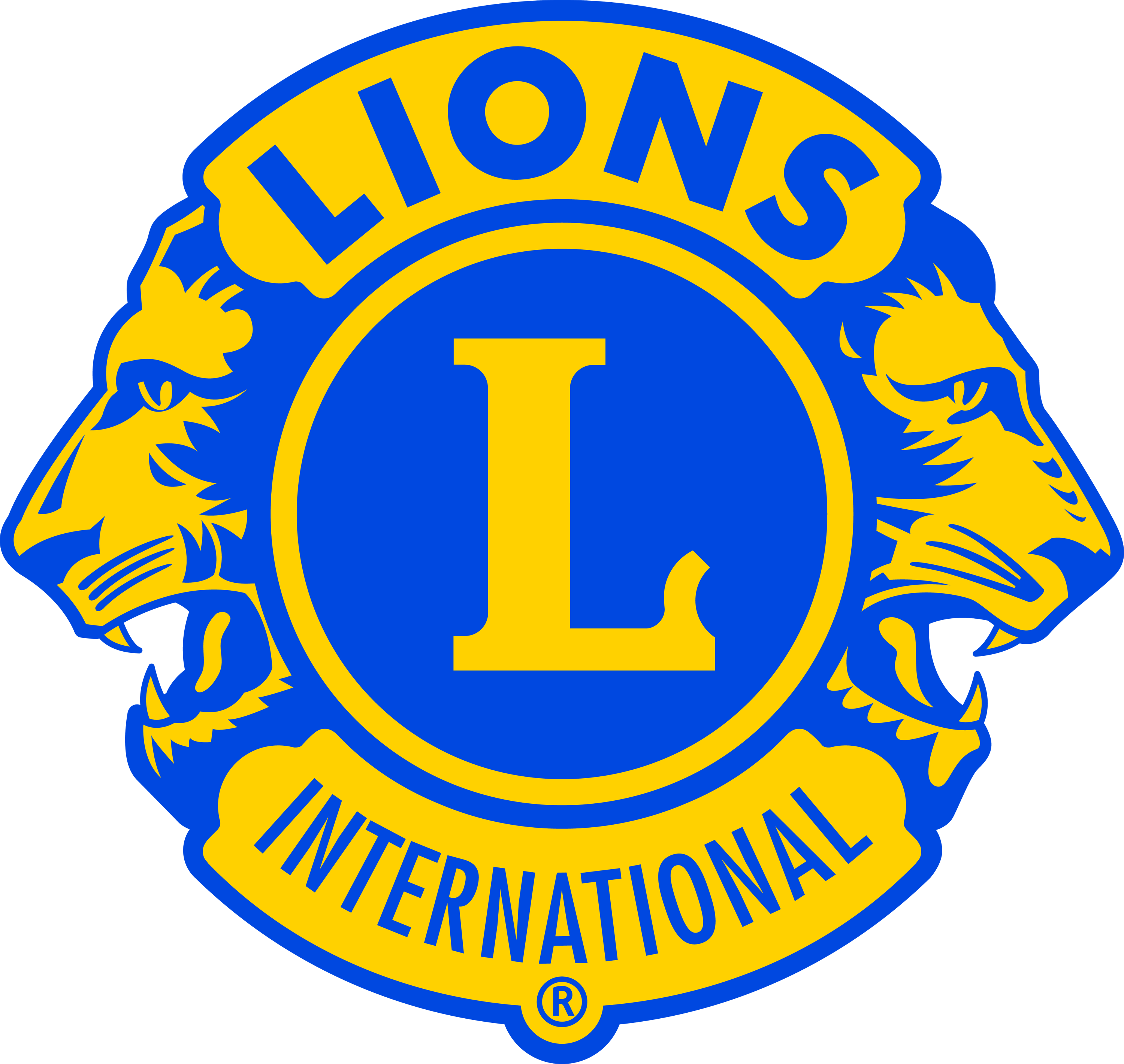 District 49B GovernorLions Clubs InternationalPO Box 73495Fairbanks, Alaska 99701 (USA)___________ Lions ClubDear ___________ Club Officers	DateWith great pride the District 49B Lions brings you notice that your Lions Club has been deemed 
In-Good-Standing, as of:  ________________, 2015.Pursuant to the Constitution, Bylaws and Policy Manual every club must sustain an active association with Lions Clubs International and its assigned district.  Each club must conform to the following:Abide by the Constitution, Bylaws and Policy ManualActively support the Lions Objects (Purpose)Conform to the Lions Code of EthicsReport membership and activitiesMake timely payment of all financial obligationsBe active within your assigned Zone, Region, District, Multiple District & Lions Clubs InternationalYour Lions Club has been found routinely compliant with all of the above.  Great job!Unfortunately, noncompliant clubs could be suspended.    Suspension is the temporary deferment of the charter, rights, privileges and obligations of a Lions club.  Clubs on Suspension shall:   (a) Hold meetings to discuss the future of the club and identify the steps needed to regain an active status; and (b) Make payments to clear the existing outstanding balance, or request a payment plan.Clubs on suspension shall not: Conduct service activities;  Conduct fund raising activities (including gaming permit activities); Participate in district and multiple district functions or seminars; Participate in any voting procedures outside of the club Endorse or nominate a candidate for district, multiple district and international office; Submit Monthly Membership Report and report forms; Sponsor a Lions club, or organize a Leo or a Lioness club.Furthermore, Lions Clubs who enjoy the benefits of a gaming permit, District 49B is obligated to report any Lions Clubs who are no longer in good standing with the parent association, which will place any permit in suspension status as well.We applaud your club for being the standards bearer for Lions Clubs International and the communities we serve in District 49B.   Keep up the great work!Sincerely,XXX Y. ZZZZDistrict 49B Governor